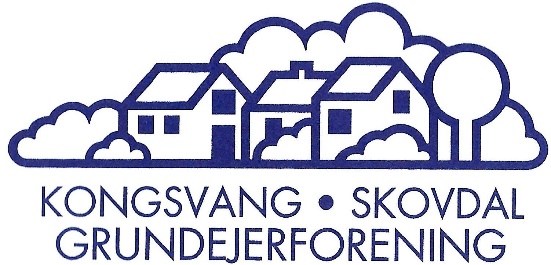 Referat af bestyrelsesmøde i Kongsvang Skovdal grundejerforening (KSG) den 15. februar 2021.Til stede:Anders Hvilsted (AH)Erik Zabell (EZ)Ole Moeskjær (OM)Niels Erik Andersen (NEA)Afbud:Søren Siim (SS)Jesper Hønge (JH)Simon Vistisen (SV)Stine Clausen (SC)Dagsorden:1. Indsigelse mod parkeringsplads i Thyrasgade – drøftelse af indsigelse2. Eventuelt og siden sidstIndsigelse mod parkeringsplads i ThyrasgadeGennem genbo til Thyrasgade 2, som har modtaget brev fra Aarhus Kommune om at Europecar ønsker at udvide parkeringsplads for last- og varebiler på den tomme grund, Thyrasgade 2, er grundejerforeningen blevet gjort opmærksom på problemstillingen. Genboen har sammen med 2 andre beboere i kvarteret – bl.a. Mie C. Jensen, som er jurist, undersøgt sagen, og Mie C. Jensen udarbejdet et oplæg til indsigelse, som man ønsker at grundejerforeningen fremsender for at give det større vægt.Bestyrelsen har haft lejlighed til at gennemlæse oplægget og indkaldte til bestyrelsesmøde for at drøfte det inden afsendelse.Bestyrelsen var enige om, at oplægget er særdeles grundigt og dækkende for problemstillingen. Der var også enighed om, at det er godt, at indsigelsen ikke blot dækker etablering af parkeringsplads som et isoleret anlægsarbejde, men at kvarteret i forvejen er belastet af støj og forurening fra større lastbiler og varebiler, som kører og parkeres i kvarteret. Desuden har indsigelsen fokus på lysgener for især de, som bor tættest på.Bestyrelsen har ændret nogle småfejl i oplægget, men var ellers enige om, at indsigelsen er dækkende for bestyrelsens opfattelse.Dog var der enighed om at tilføje en kommentar i den medfølgende mail, at bestyrelsen frygter, at dette kan være første skridt til at flytte erhvervsaktiviteter længere ned i et beboelseskvarter, hvilket foreningen ikke ønsker. Ideelt set burde der genetableres boliger på Thyrasgade 2 og 4, hvor tidligere boliger er blevet revet ned, uden at der er givet tilladelse til yderligere erhvervsaktiviteter, og at dette ikke vil være i overensstemmelse med lokalplanen og intentionerne i Helhedsplanen – Bedre By i Viby.Bestyrelsen besluttede herefter af afsende indsigelsen.Eventuelt og siden sidstEZ har modtaget henvendelse fra beboer, som gentagne gange har været udsat for tyveri fra sin bolig og erfaret, at gerningsmanden tilsyneladende har mange domme og bor meget tæt på kvarteret.Bestyrelsen vurderede, at dette er en politisag, som grundejerforeningen ikke kan blande sig i, men at bestyrelsen vil overveje at igangsætte en kampagne på vores facebookside og hjemmeside, som opfordrer kvarterets beboere til at holde øje med hinandens huse og være opmærksomme på fremmede i kvarteret. Gennem Fællesrådet for Viby er foreningen også en del af Tryghedsnetværket, som er et samarbejde mellem politi, forsikringsselskaber og offentlige myndigheder, som tidligere har indkaldt til møder om forebyggelse af indbrud. Desværre har der ikke været stor tilslutning til disse møder, som derfor er blevet aflyst, men bestyrelsen vil se på, om vi kan styrke indsatsen. Dette drøftes på næste møde i marts.Bestyrelsen drøftede også gennemførelse af generalforsamling, som jo fortsat vil være svært at gennemføre med de nuværende coronaregler. Der var enighed om, at regnskabet bør færdiggøres og revideres inden for fristen i vedtægterne, og bestyrelsen vil på næste møde drøfte, hvorledes vi håndterer generalforsamlingen, som jo også blev aflyst i 2020 på grund af corona.NEA indkalder til nyt bestyrelsesmøde, og OM rundsender regnskab til orientering inden revisorpåtegning. 